Figure 2 (A)                                                                              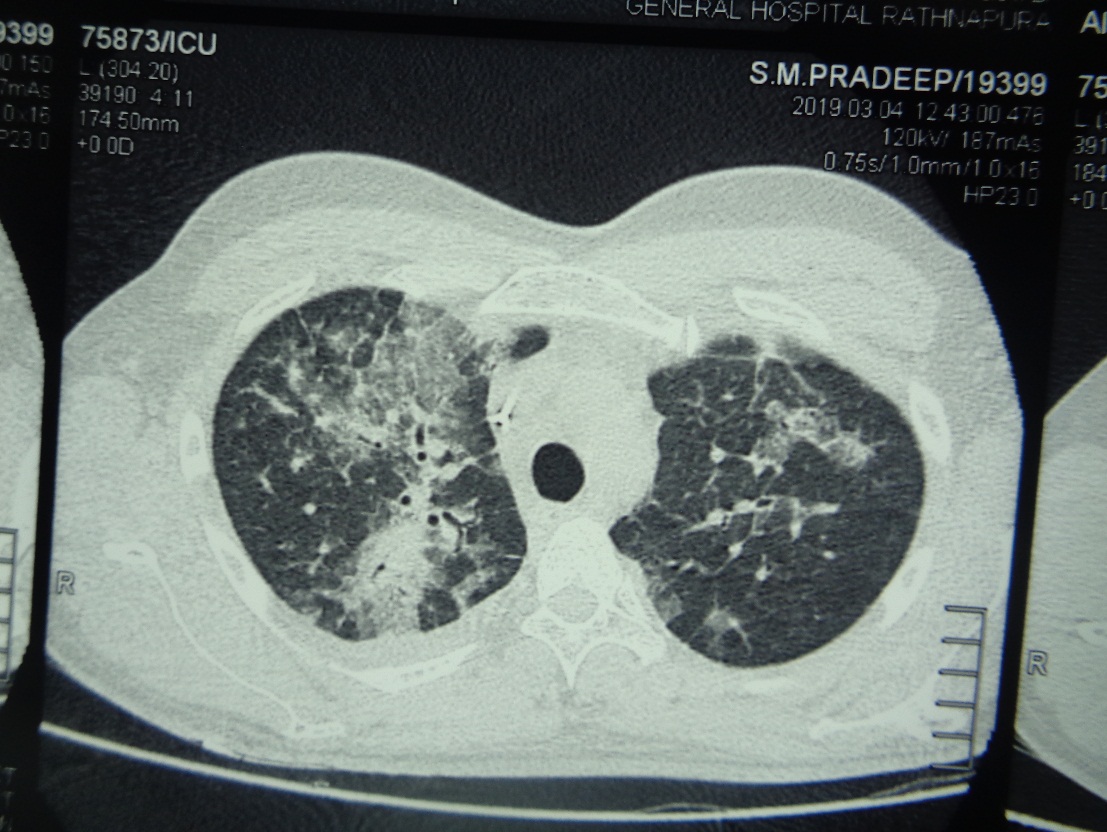 (B)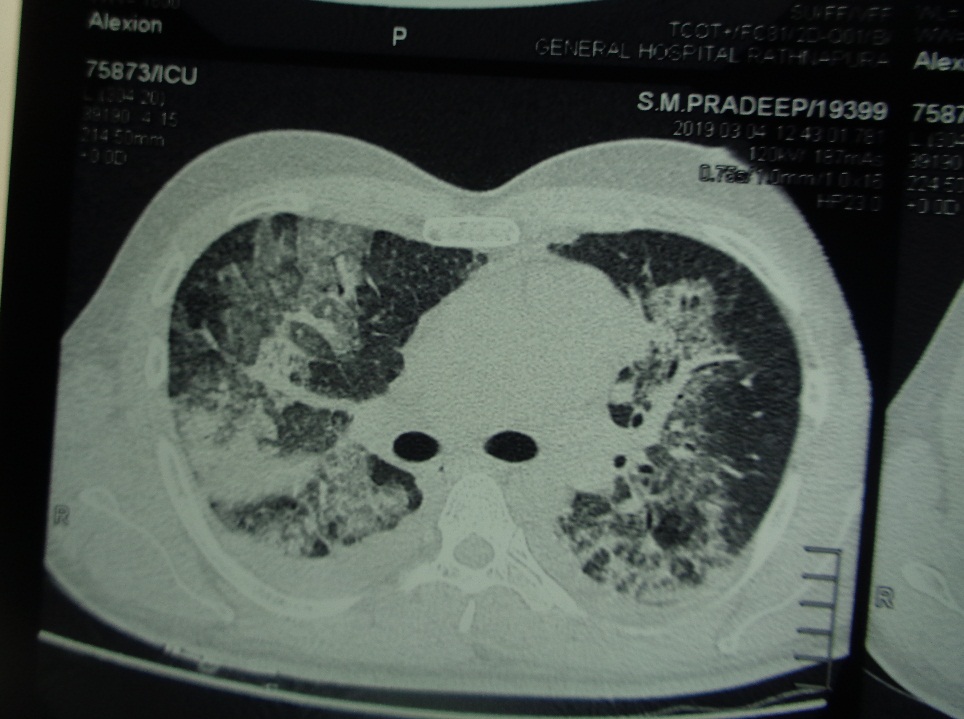 (C)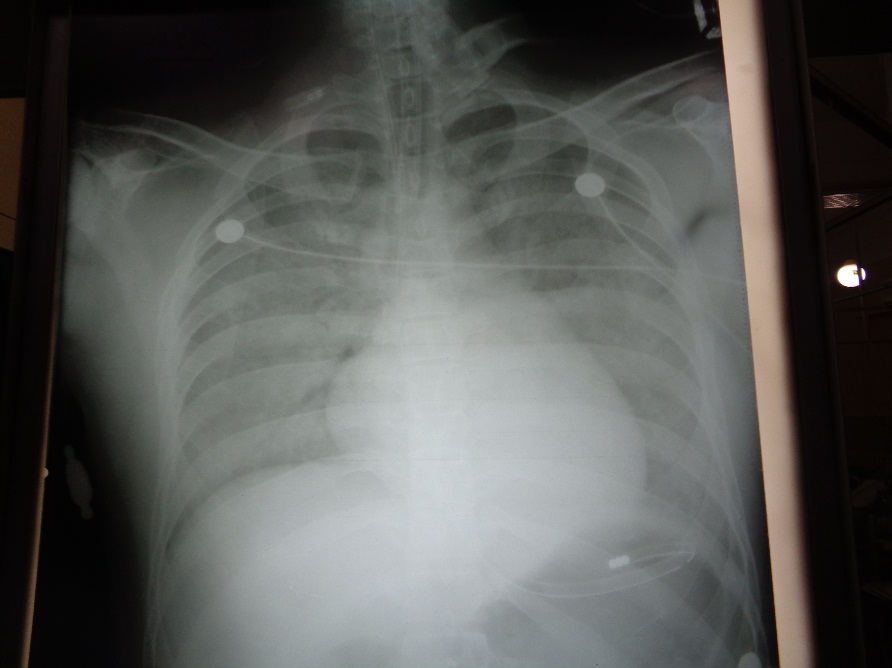 